Norfolk Agreed Syllabus 2019A Religious Education for the Future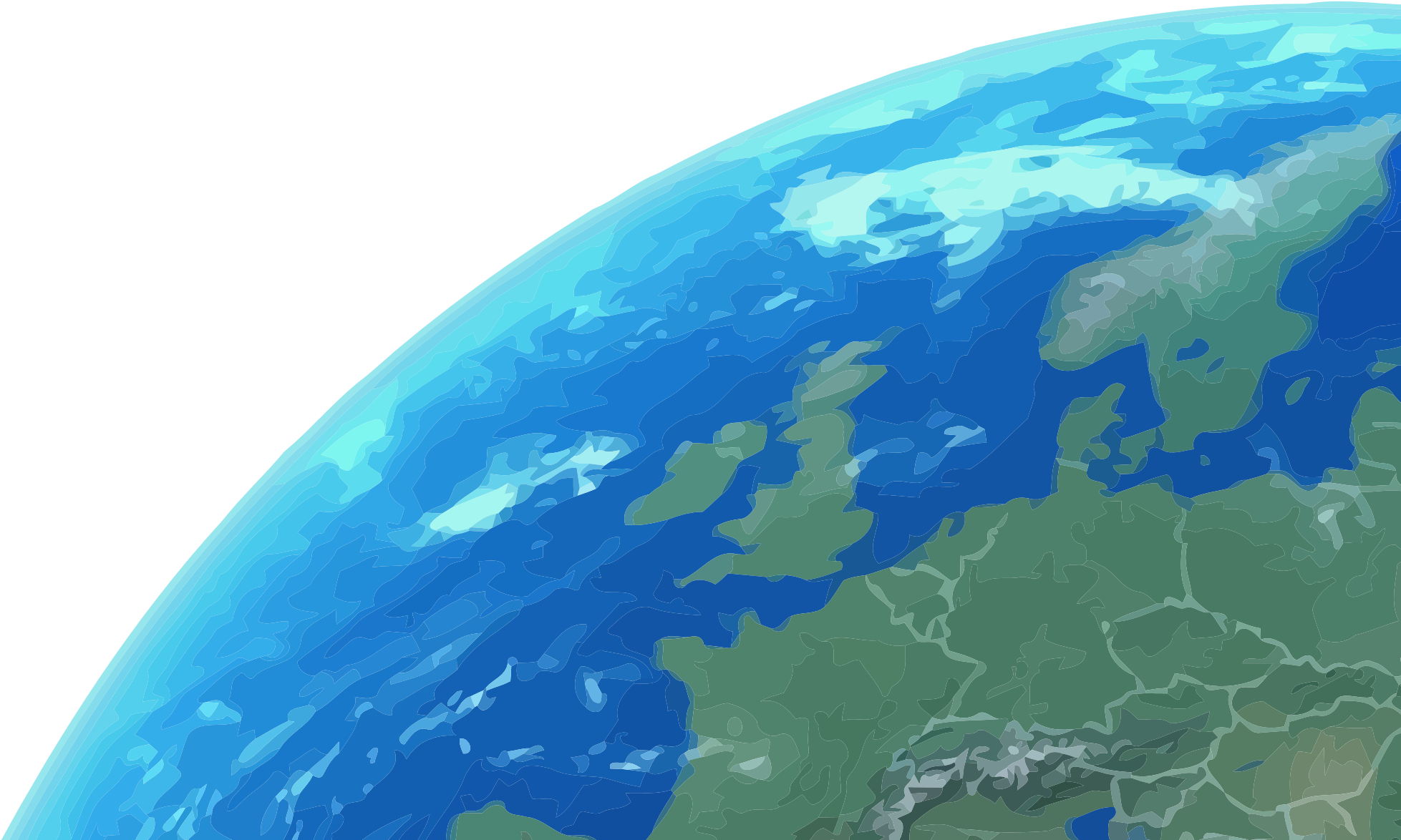 Understanding religion and worldviews for a life in a changing world Table of contentsForeword by the Chair of SACRE and the Agreed Syllabus Conference  ............................................................................................................3Introduction  ......................................................................................................................................................................................................................4 The Purpose of RE ........................................................................................................................................................................................................... 4 Aims  ....................................................................................................................................................................................................................................5 Statutory Requirements for the Provision of RE ...................................................................................................................................................... 6The Rationale for the Norfolk Agreed Syllabus ........................................................................................................................................................ 9 How do we understand RE as a multi-disciplinary subject?  .................................................................................................................................10What do we mean by the disciplines of theology, philosophy and the human/social sciences?  ...................................................................11Which religions and worldviews do we need to study in each Key Stage?  ......................................................................................................15RE in Early Years Foundation Stage  ............................................................................................................................................................................17Designing a progressive, coherent and balanced curriculum for Key Stages 1, 2 and 3  .................................................................................18Suggested Core Questions ...........................................................................................................................................................................................19Core Knowledge Summary Tables  .............................................................................................................................................................................23          Buddhism  .............................................................................................................................................................................................................24          Christianity  .........................................................................................................................................................................................................25          Hinduism  .............................................................................................................................................................................................................26          Humanism  ...........................................................................................................................................................................................................27          Islam  .....................................................................................................................................................................................................................28          Judaism  .................................................................................................................................................................................................................29          Sikkhism  ...............................................................................................................................................................................................................30RE for students aged 14–19  ........................................................................................................................................................................................31Attainment and Progress in RE  ...................................................................................................................................................................................32Teaching and Learning in RE  ........................................................................................................................................................................................33Appendix 1: Exemplar Curriculum Map for KS1–3  ................................................................................................................................................35Appendix 2: Non- Statutory age-related expectations showing examples for Key Stage 1-3  ......................................................................37Appendix 3: Glossary  ....................................................................................................................................................................................................40Appendix 4: RE for pupils with special educational needs and disabilities (SEND)  ........................................................................................41Acknowledgments  .........................................................................................................................................................................................................42Foreword by the Chair of SACRE and the Agreed Syllabus ConferenceI am delighted to be able to introduce the new Norfolk Agreed Syllabus for Religious Education, which becomes statutory for all maintained schools in Norfolk from September 2019. This new syllabus brings fresh and innovative thinking to the study of religious education (RE) in Norfolk schools. It is rooted in a vision for the subject which acknowledges the importance of religious and non-religious worldviews in all human life. As The Revd Dr John Hall maintains in his Foreword to the Commission on RE Report (2018): RE is an essential area of study if pupils are to be well prepared for life in a world where controversy over such matters is pervasive and where people lack the knowledge to make their own informed decisions. It is a subject for all pupils, whatever their own family background and personal beliefs and practices.This syllabus captures this vision and develops a curriculum with religious literacy at its heart. It is a syllabus which promotes a disciplinaryorientated academic study of religion and worldviews, and thus supports pupils’ balanced understanding of the world in which they live. This newdisciplinary approach is rooted in the work of Dr Kathryn Wright (Independent RE Consultant) who has worked with a number of other advisers including, Mrs Jane Chipperton, Mrs Kate Christopher, Mrs Gillian Georgiou, Dr Richard Kueh and Mrs Olivia Seymour. The formation of this Agreed Syllabus has also been supported by Mrs Kate Christopher.This Agreed Syllabus is a significant departure from that of 2005 and 2012. It establishes RE as a multi-disciplinary subject for the first time.I would like to pay tribute to the hard work of all those involved and commend this syllabus to you.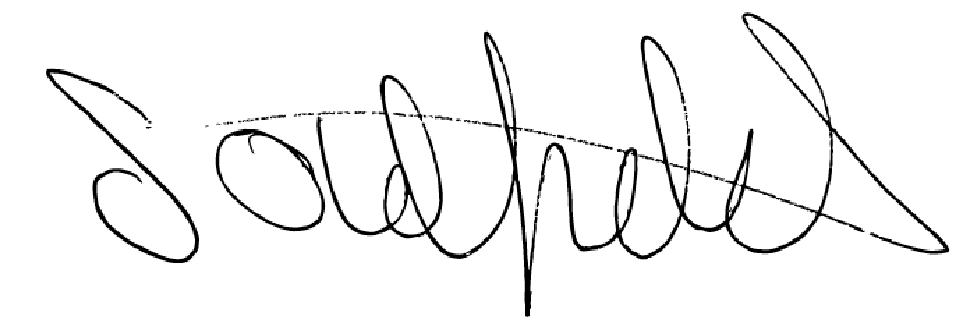 Simon OldfieldChair of SACRE and the Agreed Syllabus Conference Date TBCIntroduction The Norfolk Agreed Syllabus 2019 charts a new way forward for RE, placing the subject within strong academic disciplinary traditions. This syllabus builds on the enquiry-based pedagogy advocated in 2012 but aims to raise expectations of both teachers and pupils in terms of the scholarly study of religion and worldviews. This syllabus is part of an ongoing discourse within the RE community and provides a framework for continued discussion as teachers build their curriculum around this new approach.A school’s RE curriculum should be set within the broader intent of the whole school curriculum. This syllabus is designed to support school leaders by clearly stating the intent, appropriate implementation and potential impact of RE on the lives of children and young people so that they can flourish in a changing world.The Purpose of REPurpose of Study statementHigh-quality RE will support pupils’ religious literacy. In the context of this syllabus, being religiously literate means that pupils will have the ability to hold balanced and well-informed conversations about religion and worldviews. Pupils will be able to make sense of religion and worldviews around them and begin to understand the complex world in which they live. RE is primarily about enabling pupils to become free thinking, critical participants of public discourse, who can make academically informed judgements about important matters of religion and belief which shape the global landscape.AimsTo know about and understand a range of religious and non-religious worldviews by learning to see these through theological, philosophical and human/social science lenses.To express ideas and insights about the nature, significance and impact of religious and non-religious worldviews through a multidisciplinary approach.To gain and deploy skills rooted in theology, philosophy and the human/social sciences engaging critically with religious and non-reliigous worldviews.Pupils’ progress is assessed in relation to the purpose and aims of the subject. Therefore, this primarily concerns how well pupils are able to hold balanced and well-informed conversations about religion and worldviews. In other words, are pupils becoming more religiously literate? Attainment and progress are therefore linked to the multi-disciplinary approach to RE advocated throughout this syllabus. This syllabus acknowledges recommendations for curriculum design in the Commission on RE Report (2018). Whilst the suggested National Entitlement contained in the report is not a foundational principle for the syllabus outlined here, there is synergy between what is proposed and the focus on ‘the different ways in which religion and worldviews can be understood, interpreted and studied, including through a wide range of academic disciplines and through direct encounter and discussion with individuals and communities who hold these worldviews.’Statutory Requirements for the Provision of REThe primary legislation passed with regard to RE between 1944 and 1993 was consolidated by The Education Act (1996) and the School Standards and Framework Act (1998). Circular 1/94 and the subsequent revision of this guidance in 2010 (Religious Education in English Schools: Non-Statutory Guidance 2010) offered an interpretation of the legislation.  The legal requirements are: RE must be provided for all registered pupils in full time education except those withdrawn at their parents’ request.  [S352 (1) (a)]The law relating to RE for pupils who are not yet in Key Stage One is different from that relating to subjects of the National Curriculum. As RE must be taught to ‘all registered pupils at the school’, it includes pupils in reception classes, but not those in nursery classes or play groups. By the same law, RE must be provided for all students in school sixth forms (but not those in Sixth Form Colleges, which must provide RE for all students wishing to receive it). Special schools must comply with this requirement by ensuring that every pupil receives RE as far as is practicable.RE must be taught in accordance with an Agreed Syllabus in Community schools, Foundation schools and Voluntary Controlled schools. However, in Foundation and Voluntary Controlled Schools with a religious foundation, parents may request RE in accordance with the school’s trust deed, or in accordance with the beliefs or denomination specified in the designation of the school. In Voluntary Aided schools with a religious character, RE is taught in accordance with the Trust Deed, or with the beliefs or denomination specified in the designation of the school, to reflect the religious character of the foundation. A governing body may accept a recommendation from their Diocese to adopt the Locally Agreed Syllabus.City Technology Colleges, Academies and Free Schools are independent schools; however, as a condition of grant funding, they are required to make provision for RE.For denominational Academies with a religious character (Church of England or Roman Catholic, but also Muslim and most Jewish academies), the RE curriculum will be in line with the denominational syllabus.  For non-denominational (such as Christian) faith Academies, the curriculum may be in accordance with the Agreed Syllabus or a denominational syllabus, depending on the wishes of the sponsor and what is agreed by Government Ministers.For City Technology Colleges, Academies and Free Schools without a religious character, it is good practice and government recommendation for these schools to use the principles of the Locally Agreed Syllabus for their RE.A Locally Agreed Syllabus must reflect the fact ‘that the religious traditions in Great Britain are in the main Christian, while taking account of the teaching and practices of the other principal religions represented in Great Britain’. [1996 Act, Ch 56 S375 (3).] In schools where an Agreed Syllabus applies, RE must be non-denominational, but teaching about denominational differences is permitted. [Education Act 1944 S26 (2)] The Head Teacher, along with the governing body and the Local Authority, is responsible for the provision of RE in Foundation and Community Maintained schools and in Voluntary Controlled schools. (See Para. 2 above). Reporting on pupils’ progress and attainmentSchools are required to provide an annual report for parents on the attainment and progress of each child in RE.Withdrawal from RE A parent of a pupil may request:that their child be wholly or partly excused from receiving RE given in accordance with the Agreed Syllabus. that a pupil who is wholly or partly excused from receiving RE provided by the school may receive RE of the kind desired by the parent elsewhere, provided that it will not interfere with the attendance of the pupil on any day except at the beginning or end of a school session. that a pupil who is wholly or partly excused from receiving RE provided by the school may receive RE of the kind desired by the parent on the school premises provided that it does not entail any expenditure by the responsible authority. A teacher may not be: required to teach RE (although this may not be the case in a school with a religious foundation).discriminated against for their religious opinions or practices.RE as part of the basic curriculumRE supports the aims of the school curriculum which is to be balanced and broadly based. This curriculum must:Promote the spiritual, moral, cultural, mental and physical development of pupils at the school and of society.Prepare pupils at the school for the opportunities, responsibilities and experiences of later life.The purpose of RE is to develop religious literacy. The essential outcomes for RE are therefore related to the knowledge and understanding of religion and worldviews. There are many other desirable outcomes for RE. For example, the subject may also contribute significantly to the following broader educational aims but is distinct from and not reducible to these:Spiritual, moral, social and cultural developmentPersonal, social, health and citizenship educationReading and writingVocabulary developmentSpoken languageNumeracy and mathematicsBritish ValuesThe Prevent DutyNorfolk, all Community and Voluntary Controlled schools will meet the legal requirements for RE where they implement the Norfolk Agreed Syllabus 2019. These schools are not at liberty to plan and teach RE from any other basis. This becomes statutory for these schools with effect from September 2019.Independent schools in Norfolk, such as academies, are invited to use this syllabus.The Rationale for the Norfolk Agreed SyllabusRE as multi-disciplinary RE is about developing religious literacy, therefore this syllabus promotes an understanding of religion and worldviews which best fulfils this purpose. This is one rooted in a multi-disciplinary understanding of the subject. This provides a balanced diet ensuring that pupils are seeing religion and worldviews through different lenses, and places RE within a strong, and well-established academic tradition.What do we mean by a discipline?A discipline is widely understood to have:An intellectual history/tradition which is manifested institutionally through higher educationA body of knowledge founded on core concepts and theoriesA particular object of research/investigation, although this might be shared across disciplinesSpecific terminology and language to define and explain conceptsResearch methods and modes of enquiry according to its specific requirementsA specific stance towards the nature of reality (i.e. views the world through a particular lens)Particular grounds upon which valid truth claims are made/ways of validating knowledge (epistemology)A group of intellectual followers (academics) who conduct new research in that discipline and bring changes to it over timeWhat do we mean by multi-disciplinary? RE as an academic school curriculum subject is not itself a single discipline; instead it is rooted in a range of different disciplines or disciplinary fields. We need to understand which disciplines it draws on in order to understand the object of investigation and the research methods to employ in RE. This ensures that content chosen for RE is appropriate and well-established within academic traditions and ensures that pupils use and develop a range of subject-specific skills.How do we understand RE as a multi-disciplinary subject?In this syllabus we assert that RE is rooted in three key disciplines or disciplinary fields. These are theology, philosophy and the human/social sciences. In this syllabus they are re-contextualised for the school context in the following ways:We have defined these three academic disciplines or disciplinary fields to make them appropriate for the school setting.What do we mean by the disciplines of theology, philosophy and the human/social sciences?The following three tables set out in more detail how each of these disciplines can be understood. They show the academic foundations of each discipline, their distinct ways of understanding the world, the methods they use and the body of knowledge which teachers can draw upon. They also show what the object of investigation for each discipline looks like in a school context and provide prompts for teachers and pupils to engage with the intellectual communities relating to each discipline.Theology We are using the phrase: Thinking through believingPhilosophy We are using the phrase: Thinking through thinking.Human and Social Sciences We are using the phrase: Thinking through living.How do we create an RE curriculum based on this multi-disciplinary approach?In order that pupils can become religiously literate, it is asserted that an approach in RE that balances these disciplines is adopted. This will effectively prepare pupils for their studies in Key Stage 4 and beyond. In addition, this approach helps pupils to become well-informed and hold balanced views because they will have had the opportunity to gain a real breadth and depth of understanding and use a range of different methods to validate knowledge across the disciplines. The Agreed Syllabus ensures that pupils have a balanced approach rooted in these disciplines by:Providing suggested core questions for each Key Stage relating to each of the three disciplinary lenses, in order to ensure there is a balance between the three disciplines in each phase of learning (i.e. Key Stage 1, Lower Key Stage 2, Upper Key Stage 2, Key Stage 3) Providing a core body of knowledge to be investigated which is rooted in each academic discipline, but contextualised for the school settingWhich religions and worldviews do we need to study in each Key Stage?16NB: ‘In-depth investigation’ means that these religions and/or worldviews are studied in detail. They are the focus of study in the particular key stage. A suggested percentage is given below.‘Encountering’ means that aspects of this religion or worldview are studied in less detail. It may be referred to, but not studied in depth.16 In order to reflect legislation and to provide a broad and balanced curriculum, the following religions and worldviews form the basis of the rationale set out here: Christianity should be studied at each key stage to ‘reflect the fact that the religious traditions in Great Britain are in the main Christian’ (Education Act 1988)  Other principal religions represented in Great Britain (usually regarded as Buddhism, Hinduism, Islam, Judaism and Sikhism) should be studied across the key stages; although they do not have to be studied in equal depth, nor all of them in each key stage  Other worldviews may be studied such as, the Baha’i faith, Jainism, Zoroastrianism and Humanism.RE in Early Years Foundation Stage All schools and academies should provide RE for all registered pupils, including those in Reception classes. The statutory requirement does not extend to nursery classes in maintained schools. In order to prepare pupils for the balanced disciplinary approach, the following suggested content is recommended for Early Years Foundation Stage.Designing a progressive, coherent and balanced curriculum for Key Stages 1, 2 and 3Step One: Religions and worldviewsCheck the requirements for each Key Stage.Decide which religions and worldviews you will explore. Ensure you have a clear rationale and that you have taken account of your school context and the appropriate weighting for each religion or worldview.Step Two: The suggested core questions For each key stage there are suggested core questions, found on page 19See page XX) •	Each question draws on one particular disciplinary lens. Choosing a spread of questions from each discipline will ensure balance across the key stage phase.You can create your own questions, but these should use one of the disciplines as a driverFor schools using the non-statutory age-related expectations, we recommend that you choose about 4-5 questions to explore per year with pupils at least one question from each discipline per year.Step Three: Ensuring continuity and progressionCheck that the core questions going through each year group progress logically from one to another. We recommend you consider the intent of your whole-school curriculum when ensuring continuity and progression. How does the RE curriculum relate to your wider whole-school curriculum?We suggest you check for progression from one year to another. Are the questions enabling increasing depth of understanding? Are pupils developing their understanding through each disciplinary lens logically?Step Four: The core knowledge and non-statutory age-related expectationsOnce you have decided upon your core questions, you need to shape the learning by using the core knowledge.For each core question consider the relevant core knowledge and either the non-statutory age-related expectations for the disciplinary lens you are focusing on or your own school’s assessment criteria in order create learning outcomes for this question. This ensures the learning is planned at an appropriate standardClearly delineate between the core knowledge which will form the basis of assessment and other elements of core knowledge which may be encountered in the learning process but may not be assessed. Step Five: Check for balanceEnsure you have a balance of disciplinary lenses. If appropriate, are you enabling pupils to meet the age-related expectations?Step Six: Creating your scheme of learning•	Use the core question, learning outcomes and core knowledge to create a series of lessons that enable the pupils to be able to meet the outcomes, and thus contribute to them meeting the non-statutory age-related expectations if appropriate.Suggested Core Questions The suggested core questions are rooted in each disciplinary approach, namely theology, philosophy and the human/social sciences. They take account of the research methods used in each discipline and its object of investigation. These core questions are suggestions, and schools can create their own questions if they choose as long as they reflect the disciplinary approach. Schools must ensure a balance of questions across the three disciplinary lenses.The following points may be noted:The questions are largely generic so they can be tailored to any religion or worldview. Some questions could be used more than once if they focus on a different religion or worldview each time.Some questions may be combined across disciplinary lenses to create a longer unit of work. For example, the concept of resurrection in Christianity could be explored in terms of interrogation of biblical narratives (Theology), consideration as to whether resurrection is reasonable (Philosophy) and how belief in resurrection impacts on individuals, communities and societies across the world (Human/Social sciences). The Noble Eightfold Path in Buddhism could be explored in terms of theological interpretations by different schools of Buddhist thought, the Buddhist understanding of reality and the ethical implications of the Eightfold Path, and how the Path shapes Buddhist identity and relationships with others.Some specific Christian examples have been given at each Key Stage as this religion is taught by all schools in all Key Stages.The suggested core questions take into account Understanding Christianity (RE Today 2016) units on God, creation, incarnation and salvation which are already being used in a number of schools and academies in the county. These are shown in purple.It is NOT intended that all these questions are explored. They are suggestions and schools can tailor them to their own context and create their own questions if they prefer.An exemplar long-term plan is available in Appendix 1. Core Knowledge Summary TablesThe core knowledge should be used alongside the suggested core questions for each disciplinary lens. The core knowledge has been kept to a minimum to allow teachers to consider their own context and to ensure depth of understanding of key concepts, beliefs and practices. The core knowledge is rooted in the object of investigation for each disciplinary lens.The core knowledge draws particularly on the following documents:Norfolk Agreed Syllabus 2005: Guidance materialsNorfolk Agreed Syllabus 2012: Guidance materialsUnderstanding Christianity 2016 (RE Today Services)Core Knowledge is set out for Christianity, five principal religions (Buddhism, Hinduism, Islam, Judaism, Sikhism) and one non-religious worldview (Humanism). This does not preclude other religions and worldviews being studied e.g. Baha’i, Jainism, Zoroastrianism.An example of how the core questions and core knowledge can be used to create learning enquiries:Key Stage: Lower Key Stage 2Disciplinary Focus: TheologyReligion or Worldview: HinduismCore Question: How do Hindus talk about God?Core Knowledge: Brahman, and the concept of the trimurti (Brahma, Vishnu, Shiva). Examples of the avatars of Vishnu such as Rama and Krishna. Narratives from the Ramayana (about Rama), Mahabharata and Vishnu Purana (about Krishna)Possible questions that teachers might ask pupils to develop their understanding:Do Hindus understand God as one or many? What does it mean to say God came in human form? What do Hindus learn about God from the narratives about Rama and Krishna? If appropriate, based on the non-statutory age-related expectations (see Appendix 2), pupils should be able to:Identify the sources Hindus use when talking about GodGive examples of different ways in which Hindus talk about God based on the narratives they have studiedIdentify the similarities and differences between the Hindu understanding of God and one other religious view e.g. Christian understanding of God as Trinity.These tables provide a basis for teachers to shape schemes of learning using the suggested core questions. Tables for religions and worldviews are listed alphabetically.BuddhismChristianityHinduismHumanismIslamJudaismSikhismRE for students aged 14–19RE is a statutory entitlement for all registered pupils up to the age of 18, including pupils in school sixth forms, except where withdrawn by their parents, or by themselves if over 18 years of age. This syllabus advocates a three year Key Stage 3 (i.e Years 7-9) RE curriculum as best practice. However, some of the core knowledge from Key Stage 4 (i.e. Years 10-11) may be introduced in Key Stage 3 to help pupils make connections in their learning, such as key concepts in a religion or how religious practices are understood within their historical context. This will enable pupils to use in-depth analysis in Key Stage 3 and prepare them well for Key Stage 4.In Years 10 and 11 a core course must be provided for all students to meet their entitlement to RE. Whilst there is no legal requirement to sit public examinations, students deserve the opportunity, as far as possible, to have their learning in RE accredited. External accreditation of the subject in this key stage improves student achievement and enhances the status of the subject. Therefore, this syllabus requires pupils to follow an accredited course in RE which is provided by a recognised exam board, and which builds on the multi-disciplinary approach advocated in EYFS to Key Stage 3. In the sixth form, the RE provided should enhance and broaden educational opportunities for all students. It should meet the needs of both one and twoyear students. The nature and organisation of the sixth form curriculum is such that great flexibility should be possible in how RE is delivered. It is important that students take increasing responsibility for their own learning. They might be encouraged to participate in planning courses and, where a variety of options is offered, could negotiate their entitlement. Schools should therefore provide an accredited course, such as AS or A Level Religious Studies, or one which requires a significant study of a world religion or engagement with religious or philosophical ideas or a minimum of 15 hours of study of religious, ethical and philosophical topics through a choice of regular timetabled lessons, enrichment activities, group projects, field trips or day conferences.Attainment and Progress in REAssessing attainment and progressPupils’ progress is assessed in relation to the purpose and aims of the subject. Therefore, this primarily concerns how well pupils are able to hold balanced and well-informed conversations about religion and worldviews. In other words, are pupils becoming more religiously literate? Attainment and progress are therefore linked to the multi-disciplinary approach to RE advocated throughout this syllabus. Although this syllabus does not provide a statutory form of monitoring standards and progress, teachers should ensure that the rationale they use both fits their school context, phase of learning and strives for high standards of attainment for all pupils.Assessment at the heart of planningTherefore, teachers are encouraged to use the non-statutory age-related expectations as a starting point for planning (See Appendix 2) alongside a suggested core questions for Key Stages 1–3. This ensures that expected outcomes are at an appropriate standard and that the learning journey for each enquiry is clear. The non-statutory age-related expectations ensure that the RE provision is balanced and that pupils become more religiously literate through their time in school.  A sample of the non-statutory age-related expectations is provided in Appendix 2. Schools and academies in Norfolk can register with the Diocese of Norwich to receive a full set of expectations and exemplar material if they wish. This service is provided free to all schools and academies in Norfolk using this syllabus. Reporting of attainment and progressIt is a statutory requirement for schools to provide, at least annually, a written report to parents on their child’s progress in RE.  SACRE may ask schools to submit a summary of attainment by pupils at the end of Key Stages 2 and 3 as part of its responsibility to monitor RE in Norfolk. In addition, progress must be assessed and reported where pupils transfer between schools at other points. SACRE also monitors Key Stage 4 and 5 examination results annually. Teaching and Learning in REThis syllabus builds on the enquiry-based approach advocated in the Norfolk Agreed Syllabus 2012.  This enquiry-based approach is set within a climate of effective learning in RE where:an appropriate level of challenge is provided for all pupilsall pupils know they can achieve and there is an expectation of successthe learning is set in a real and authentic context, with a clear purpose, meaning and relevancea safe environment is created where all pupils are valued, so they can confidently agree to disagree and express  themselves freelypupils have a sense of ownership over what is being learned and how they are learning itthere is a clear learning journey and identifiable outcomesthere is space and time for reflectionassessment for learning is at the heart of teacher planningThis syllabus continues to promote the following enquiry process as best practice:An enquiry-based approach for REAppendix 1: Exemplar Curriculum Map for KS1–3Context: This exemplar imagines a primary school where the Jewish tradition is the second religion focus for KS1, and Islam and Hinduism are the focus at KS2 alongside Christianity in both Key Stages. In Key Stage 3 pupils are prepared for a GCSE where they will study Christianity and Islam. In addition, at Key Stage 3 Sikhism is included as a focus religion. The balance between Theology, Philosophy and Human/Social Sciences is shown through the colours.Appendix 2: Non- Statutory age-related expectations showing examples for Key Stage 1-3TheologyThere are four strands for theology: •	where beliefs come fromhow beliefs change over timehow beliefs relate to each otherhow beliefs shape the way believers see the world The example below is for the first of these strands.PhilosophyThere are three strands for philosophy: the nature of knowledge, meaning and existencehow and whether things make senseIssues of right and wrong, good and badThe example below is for the second of these strands.Human/Social SciencesThere are three strands for human/social sciences:The diverse nature of religionDiverse ways in which people practice and express beliefsThe ways in which beliefs shape individual identity, and impact on communities and society and vice versa The example below is for the third of these strands.You can register for free with the Diocese of Norwich to access the full set of age related expecations here:  https://www.dioceseofnorwich.org/schools/advice/religious-education/age-related-expectationsAppendix 3: Glossary Appendix 4: RE for pupils with special educational needs and disabilities (SEND)RE must be taught to all registered pupils, except those withdrawn by their parents. In maintained special schools, RE should be taught according to the Agreed Syllabus as far as is practicable. The following points may help teachers to modify the curriculum so that is relevant and appropriately challenging for all pupils:choose core questions and knowledge from earlier key stages, whilst being aware of age, appropriateness and progressionfocus on one disciplinary lens across a year group, whilst ensuring a balance across a Key Stageintegrating, for all pupils in the early stages of learning, RE with other subjects and everyday experiencesprioritising first-hand encounters with members of faith and belief communitiesFor pupils with special educational needs and disabilities, RE provides opportunities for colourful sensory experiences. The subject offers an experience of the world which can speak to pupils directly. Many pupils with special needs are instinctive and intuitive individuals who may have deep spiritual insights and experiential moments which provide opportunities for discussion. Teachers of pupils with SEND may find the following documents helpful: http://www.rsresources.org.uk/docs/Syllabus/A%20Inclusion%20SEN%20and%20GT.pdf https://dera.ioe.ac.uk/13807/1/religiouseducationre.pdf https://dera.ioe.ac.uk/13806/1/religiouseducationre.pdfAcknowledgmentsWe would like to include acknowledge the work of the following members of SACRE who contributed to the Agreed Syllabus Conference:SACRE ClerkChristopher Perry-YatesTheologyPhilosophyHuman/Social Sciences We have called this thinking through believing. It is about asking questions that believers would ask. It requires pupils to think like theologians, or to look at concepts through a theological lens. Pupils will explore questions and answers that arise from inside religions and worldviews.We have called this thinking through thinking. It is about asking questions that thinkers would ask. It requires pupils to think like philosophers, or to look at concepts through a philosophical lens. Pupils will explore questions and answers raised through considering the nature of knowledge, exisitence and morality.We have called this thinking through living. It is about asking questions that people who study lived reality or phenomena would ask. It requires pupils to think like human and social scientists, or to look at concepts through a human/social science lens. Pupils will explore questions and answers raised in relation to the impact of religions and worldviews on people and their lives.Lens though which the world is viewedResearch methods and ways of validating knowledgeBody of knowledgeObject of investigation within a school contextIntellectual community with which teachers and pupils can engageLooking through the theological lens is primarily about exploring the world ontologically i.e it is about existence, being and how these relate to notions of transcendental realityFor example:InterpretationAuthorityAuthenticityReliabilityInternal consistency and coherency of texts Exegesis: critical explanation or interpretation of text Hermeneutics: interpretation of textThis includes: Textual theology: theological content of a particular genreHistorical theology: developments of doctrine and controversiesSystematic theology: organisation of concepts and themes in a religionPhilosophical theology: nature of reality, the possibility of knowing GodComparative Theology: study of different beliefs Pastoral or Practical Theology: critical reflections on actions in light of beliefsMystical Theology: reflections on the lived experience of GodTheology enables pupils to grapple with questions that have been raised by religions and worldviews over the centuries. It looks at where beliefs come from, how they have changed over time, how they are applied differently in different contexts and how they relate to each other. It involves investigating key texts and traditions within different religions and worldviews. It explores the ways in which they have been used as authoritative for believers and the ways in which they have been challenged, interpreted and disregarded over time. It assesses the key beliefs of religions and worldviews as well as exploring the significance of experience on the claims made by religious and nonreligious people. For example:Theology and Divinity DepartmentsDepartments specialising, for example, in Islamic, Jewish, Hindu studiesTheos Think TankTRS-UKLens though which the world is viewedResearch methods and ways of validating knowledgeBody of knowledgeObject of investigation within a school contextIntellectual community with which teachers and pupils can engageLooking through the philosophical lens is primarily about exploring the world epistemologically, logically and ethically i.e it is about the nature of knowledge and morality.For example:LogicReasonUse of evidence and sourcesInsight (e.g. in some Eastern philosophies)This includes:Philosophy of Religion: Beliefs about God, nature of good and evil, religious experience, ethical implications of belief Metaphysics: dealing with abstract concepts such as being, knowing, identity, time, space, truth, reality.Ethical theory and practice relating to this theory.Philosophy enables pupils to grapple with questions that have been raised and answers about knowledge, existence and morality. It is about finding out how and whether things make sense. It deals with questions of morality and ethics. It takes seriously questions about reality, knowledge and existence. The process of reasoning lies at the heart of philosophy. Philosophy is less about coming up with answers to difficult questions and more about the process of how we try to answer them. Studying the works of great philosophers is part of developing an understanding of philosophy.  It uses dialogue, discussion and debate to refine the way in which we think about the world and our place in it. Philosophy contains three fields of enquiry which are applicable to a balanced framework for RE. These are metaphysics, logic and moral philosophy. For example:Philosophy Departments in UniversitiesThe Philosophy FoundationThe Royal Institute of PhilosophyBritish Philosophical AssociationLens though which the world is viewedResearch methods and ways of validating knowledgeBody of knowledgeObject of investigation within a school contextIntellectual community with which teachers and pupils can engageLooking through this lens is about exploring the wider human questions raised by and about religion and worldviews, such as about belonging, exclusion, community, identity, plurality and power. It is about lived experience now and through history. The term often used for this is phenomenology, the study of phenomena.Quantative and Qualitative research such as: EthnographyUse of empirical dataLinguisticsObservationClassificationInterviewsSurvey and questionnaireCase studiesListening to the voices of others/focus groupsThis includes: A collection of different disciplines, each with its own intellectual history, body of knowledge and so on. Here we are concerned with the body of knowledge related to religion, belief and worldviews contained within: HistoryGeographySociologyPolitical ScienceAnthropologyPsychologyLawThe human/social sciences enable pupils to grapple with questions about the lived and diverse reality of religion and worldviews in the world.It explores the diverse ways in which people practise their beliefs. It engages with the impact of beliefs on individuals, communities and societies. Pupils will investigate the ways in which religions and worldviews have shaped and continue to shape societies around the world. This approach can promote better understanding of the ways in which religion and worldviews influence people’s understanding of power, gender, compassion, and so on. It also enables pupils to consider the nature of religion itself and the diverse ways in which people understand the term ‘religion’.For example:Faith and Civil Societies Unit: Goldsmiths, University of London The Cambridge Inter-Faith Programme, University of CambridgeThe Woolf Institute, University of CambridgeWarwick Religions and Education Research Unit, University of Warwick Key StageEYFSKey Stage 1Key Stage 2Key Stage 3 (Pre-GCSE)Key Stage 4Key Stage 5ChristianityAt least one other religion, religious belief or worldview.In-depth investigation of:Christianity One other principal world religion.And encountering :At least one other principal religion or worldview reflected in the local context.In-depth investigation of:Christianity Two other principal world religions.And encountering:At least one other religion, or worldview.In-depth investigation of:Christianity Two other principal world religions.And encountering:At least one other religion, or worldview.In-depth investigation of:Christianity One other principal world religion.A study of Christianity, other principal religions, religious beliefs and worldviews in the context of 21st Century society.RE at EYFS will prepare children for the multi-disciplinary approach.Pupils begin to explore religion and worldviews in terms of special people, times, places and objects, as well as visiting places of worship. Pupils listen to, and talk about, religious stories which may raise puzzling and interesting questions. They are introduced to specialist words and use their senses in exploring religious beliefs, practices and forms of expression. Schools should consider the following factors when deciding what to study as 2 and 3: · Understanding of the beliefs and practices of a ‘non-Abrahamic’ tradition, e.g. Sikhism.· Understanding of connections between Abrahamic religions, e.g. Christianity, Judaism and Islam.· The local context. · Provide foundations for KS2.Schools should consider the following factors when deciding what to study as 2 and 3: · Understanding of the beliefs and practices of a Dharmic tradition, e.g. Hinduism.· Understanding of connections between Abrahamic religions, e.g. Christianity, Judaism and Islam.· The local context.· Build upon learning at KS1, provide foundations for KS3.Schools should consider the following factors when deciding what to study as 2 and 3: · Understanding of the beliefs and practices of a Dharmic tradition, e.g. Buddhism.· Understanding of connections between Abrahamic religions, e.g. Christianity, Judaism and Islam.· The local context.· Build upon learning at KS2, provide foundations for GCSE.Schools should consider the following factors: · The course should be provided by a recognised exam board which leads to a qualification approved under Section 96 of the Learning and Skills Act 2000, although not all pupils need to be entered for the examination. · Pupils should have the opportunity to encounter worldviews such as Humanism as part of their wider study.Schools should consider the following factors: · An accredited course, such as AS or A level Religious Studies, or one which requires a significant study of a world religion or engagement with religious or philosophical ideas.Or · A minimum of 15 hours of study of religious, ethical and philosophical topics through a choice of regular timetabled lessons, enrichment activities, group projects, field trips or day conferences.No weighting is specified in EYFS.More time should be spent on Christianity than any other individual religion or worldview. A minimum of 50% of allocated curriculum time should be spent on (1) and a minimum of 25% on (2). The remainder on (3).More time should be spent on Christianity than any other individual religion or worldview. A minimum of 35% of allocated curriculum time should be spent on (1) and a minimum of 20% on each of (2). The remainder on (3).More time should be spent on Christianity than any other individual religion or worldview. A minimum of 35% of allocated curriculum time should be spent on (1) and a minimum of 20% on each of (2). The remainder on (3).The time spent on (1) and (2) should be in accordance with the chosen examination board specification.No weighting is specified in Key Stage 5RE in EYFS will prepare children for the multi-disciplinary approach.Pupils begin to explore religion and worldviews in terms of important people, times, places and objects, as well as visiting places of worship. Pupils listen to, and talk about, religious stories which may raise puzzling and interesting questions. They are introduced to specialist words and use their senses in exploring religious beliefs, practices and forms of expression.RE in EYFS will prepare children for the multi-disciplinary approach.Pupils begin to explore religion and worldviews in terms of important people, times, places and objects, as well as visiting places of worship. Pupils listen to, and talk about, religious stories which may raise puzzling and interesting questions. They are introduced to specialist words and use their senses in exploring religious beliefs, practices and forms of expression.RE in EYFS will prepare children for the multi-disciplinary approach.Pupils begin to explore religion and worldviews in terms of important people, times, places and objects, as well as visiting places of worship. Pupils listen to, and talk about, religious stories which may raise puzzling and interesting questions. They are introduced to specialist words and use their senses in exploring religious beliefs, practices and forms of expression.Christianity and at least one other religion or worldviewChristianity and at least one other religion or worldviewChristianity and at least one other religion or worldviewTheology: Thinking through believingPhilosophy: Thinking through thinkingHuman/Social Sciences: Thinking through livingQuestions you might ask:What does this religious word mean? How do we say this religious word?What is this religious story about? Why might people tell this story?What does the word ‘God’ mean?What is a beliefWhy is this sacred book important?Questions you might ask:What puzzles you?Is it real?What is right? What is wrong? What is ‘good’?What do we mean by true? Questions you might ask:How do people celebrate?What might people use this artefact for?What ceremonies and festivals have you taken part in?What happens in [place of worship]?What do these symbols mean?Recognise simple religious beliefs or teachings.Talk about some aspects of a religious or belief story.Introduce key theological vocabulary such as ‘God’.Recreate religious and belief stories through small world play.Talk about sacred textsRaise puzzling and interesting questions about religious and belief stories.Raise puzzling and interesting questions about the world around them.Talk about what concerns them about different ways in which people behave.Say what matters to them or is of value.Use their senses to investigate religion and belief.Identify simple features of religious life and practice in a family context.Recognise a number of religious words.Know where some religious worldviews orginatedName some religious symbols. Name some religious artefacts. Talk about religious events that they see or hear about e.g. festivals, ceremonies.Talk about what people wear because of their beliefs.Visit a local place of worship.Talk to someone who holds a particular religious belief.Key Stage 1Lower Key Stage 2Upper Key Stage 2Key Stage 3What do religious people say God is like?Why is light an important symbol for many religious believers?What do ______ remember at ______? (E.g. what do Jews remember at Passover?)What might ______ learn from the ______ narrative? (E.g. what might Hindus learn from the Diwali narrative?)What might ______ learn from the story of ______?  (E.g. what might Jews learn about God from the story of Abraham?)What do Christians believe God is like?Who made the world?Why does Christmas matter to Christians?Why does Easter matter to Christians?What do ______ believe about God?How do ______ talk about God?What is the Bible and how do people interpret it?Why is there so much diversity of belief within ______?Where do religious beliefs come from?How have events in history shaped beliefs?What do Christians learn from the creation story?What is the Trinity?Why to Christians call the day Jesus died ‘Good Friday’?How do ______ explain the suffering in the world?One narrative, many beliefs: Why do people interpret things differently?How reliable are sources of authority for believers? How do ______ make sense of the world?What does it mean if God is holy and loving?Creation and science: Conflicting or complementary?Was Jesus the Messiah?What did Jesus do to save human beings?What differences does the resurrection make for Christians?How do creation narratives shape what it means to be human and vice versa?What do narratives in sacred texts reveal about the nature of God?Why does God have so many names?How reliable are sources of authority for religious believers?How do religious believers make sense of the world?What is meant by sacredness?What does it mean to ‘experience God’?Internally inconsistent and dangerous: Should sacred texts be banned?Whose theology? Why are there so many interpretations of ______ (name of religion)? If God is Trinity, what does that mean for Christians?Should Christians be greener than everyone else?Why do Christians believe Jesus is God on Earth?Key Stage 1Lower Key Stage 2Upper Key Stage 2Key Stage 3Why do people have different views about the idea of ‘God’?What do my senses tell me about the world of religion and belief?What is puzzling about the world of religion and belief?What is ‘good’ and what is ‘bad’? How do people decide what is right and wrong?What questions do religious stories make us ask? Can we find any answers?What’s the big idea? (introduction to philosophy/Socratic dialogue)How did the universe come to be?What is the difference between believing and knowing?What is philosophy?What do we mean by ‘truth’?How do people make moral decisions?How do people respond to issues of poverty and justice?What kind of world should we live in?Is seeing believing?Can kindness/love change the world?Why is there suffering in the world?What can we learn about the world/knowledge/meaning of life from the great philosophers?Is being happy the greatest purpose in life?Is believing in God reasonable?Is it possible for something to always be right (or wrong)?What does it mean to be ‘human’?Are angels real?Can people come back to life?How do we know what we know? (Study of key philosophers)Why is philosophy described as love of wisdom?How valid are arguments about the existence of God?What does it mean to be free?Is everything connected?What is a ‘good life’?What is the meaning of life?What is meant by ‘sanctity of life’?Are all animals equal?What is reality?Can anything be known for certain?How do different cultures understand the nature of right and wrong?Are scientific arguments about the beginning of the world more logical than religious ones?Key Stage 1Lower Key Stage 2Upper Key Stage 2Key Stage 3How do festivals/celebrations bring people together?Where is the religion around us?What does it mean to belong to the ______ community?What happens in the daily life of a ______?What does it mean to be part of a religious family?Why are symbols and artefacts important to some people?How do worship gatherings/ceremonies give ______ a sense of identity and belonging?•	•	•	•	•	What can we learn from different members/expressions of the ______ tradition?How do ______ express their religious beliefs in modern Britain and in ______ [name of country]?How do people express commitment to a religion or worldview in different ways?What difference does being a ______ make to daily life? What does it mean to be a ______? How do/have religious groups contribute to society and culture in the local area?What do we mean by religion? What makes a religion a religion?How do/have religious groups contribute to society and culture across the world?Does religion bring peace, conflict or both?What does it mean to be part of a global religious/worldview community?How have expressions of ______ changed over time?How do beliefs shape identity for ______?How has belief in ______ impacted on music and art through history?Is ‘religion’ an outdated western category or a useful way of thinking about different ways of living?To what extent does the lived reality of [name of religion] reflect the authoritative understanding?Why are religions so diverse?Why is [name of religion] the way it is today? (historical changes)To what extent are religions reflections or reactions to society?What happens when religious identity conflicts with other identities (e.g. national identity)?How have beliefs and practices been influenced by culture and politics?How do we study religion and belief? How have historical events impacted on the practice of religion and belief?Key Stage 1Key Stage 2Key Stage 3Introduce:Develop understanding of:Secure understanding of:Theology: Asking questions theologians askVarying beliefs about God.Concepts: The Buddha and Triple RefugeThe Jakata tales and TipitakaConcepts: the Buddha, Four Noble truths, the cycle of birth, death and rebirth, and the Five Precepts.The varying beliefs about God.The Jakata tales, Tipitaka and Metta Sutta.Key writings of Buddhist teachers.How Buddha’s experience impacted on beliefs. For Buddhists, questions about God are unanswerable.Concepts: The Buddha, Anicca, Dukkha, Anatta, Four Noble Truths, Karma, Triple refuge and the divergent paths of Buddhism.The Dhammapada, role of the Sangha and authority given to teachings of Buddha. Writings of Buddhist theologians e.g. Dalai Lama.Philosophy: Asking questions philosophers askKey philosophical vocabularyWays of reasoningMake links between belief and behaviourThe different views about the nature of knowledge, meaning and existence.Links between suffering and the Four Noble Truths.Buddhist perspectives on moral issues and consideration of the consequences of action in relation to karma.Theories of knowledge, philosophy of religion and ethical theory, including those of the Buddha.Buddhist philosophy relating to personal experience and truth.Methods Buddhists use to evaluate and address dilemmas such as the principle of loving kindness.Human/Social Sciences: Asking questions human and social scientists askKey vocabulary associated with the study of Buddhism.Monasteries, temples, festivals, ceremonies, devotion and symbolism as expressions of Buddhism.The importance of not hurting living things and Buddhist stories on daily life.Key vocabulary and global diversity associated with the study of Buddhism.Meditation and study, festivals and pilgrimage and symbolism.Varying practice, and the importance of looking after the environment.The complex nature of Buddhist philosophies. Diversity of practice, importance of meditation and study, and symbolism.The involvement of Buddhists in social action, impact of Buddhism on western culture and the media portrayal of Buddhists.Key Stage 1Key Stage 2Key Stage 3Introduce:Develop understanding of:Secure understanding of:Theology: Asking questions theologians askConcepts: Creation, God, incarnation, and salvation.The life and teachings of Jesus.The Bible as a sacred text for Christians and its different genres.Concepts: Creation and Fall, God (Trinity), Incarnation, and Salvation.The life and teachings of Jesus.Sources of authority such as the Bible, creeds, tradition and different genres and interpretations.Key teachings from important Christian thinkers.How events in society have influenced Christian beliefs.Concepts: Creation and Fall, God (Trinity), Jesus, incarnation, salvation and Kingdom of God.Issues of reliability, authenticity, historicity and authorship of the Bible and other sources. Writings from a range of key Christian theologians Events in history and personal experiences which have impacted on beliefs and vice versa.Philosophy: Asking questions philosophers askKey philosophical vocabulary.Ways of reasoning.Make links between belief and behaviour.The different views about the nature of knowledge, meaning and existence.The work of one key Christian philosopher Ethical theory, including the importance of love and forgiveness within Christian tradition.Christian perspectives on moral issues.Theories of knowledge, philosophy of religion and ethical theory.Works of two or three Christian philosophers.Philosophical responses to theological questions that Christians raise.Methods Christians use to evaluate and address dilemmas.Human/Social Sciences: Asking questions human and social scientists askKey vocabulary associated with the study of Christianity.The local church(es), symbolism and artefacts as expressions of Christianity.The importance of rites of passage, worship gathering and celebrations. Key vocabulary and global diversity associated with the study of Christianity.The church, worship and festivals.The impact of Christian teachings on daily life, the varying expressions of prayer, cultural expressions of the Christian faith and the role of the Christian community in charity work.The complex nature of Christianity and how culture and politics have shaped it over time. The nature of the church and its internal diversity.The impact of the Bible and rites of passage on individuals and communities. The relationship between the Church and State and the role of Christianity in the public sphere. Key Stage 1Key Stage 2Key Stage 3Introduce:Develop understanding of:Secure understanding of:Theology: Asking questions theologians askConcepts: Brahman and Avatars.Hindu Holy Books including the Ramayana.Concepts: Brahman, Ataman, Avatars, Ahimsa, Samsara and Karma.The oral tradition and the Vedas, different genre and interpretations.Examples of teachings of Hindu teachers. Examples of events and experiences which have impacted on Hindu beliefs.Concepts: Brahman Trimurti, Atman, cyclical nature of time, creation, maya, samsara and karma.Issues of reliability, authenticity, historicity and authorship of Hindu sources of authority. Differences between Shruti and Smriti scriptures.Examples of writings by gurus, swamis and rishis.The Astika and Nastika intellectual traditions. Impact of experiences and events on Hindu beliefs and vice versa.Philosophy: Asking questions philosophers askKey philosophical vocabulary.Ways of reasoning.Make links between belief and behaviour.The different views about the nature of knowledge, meaning and existence.Introducing ethical theory.Introduce moral issues and consider the consequences of action in relation to karma.Moral and values expressed in Hindu stories.Theories of knowledge, philosophy of religion and ethical theory, including maya, Loka, Devas and Asura.The way gunas interact to determine things. Hindu ethics and moral duties, different methods Hindus use to evaluate and address dilemmas.Human/Social Sciences: Asking questions human and social scientists askKey vocabulary associated with the study of Hinduism.Dharma, symbolism and the centrality of the home in the Hindu tradition.Importance of gatherings for worship, dramatic storytelling and celebrations. Key vocabulary and global diversity associated with the study of Hinduism.Sanatan Dharma, the diversity of practice and expression and festivals.The impact of ahimsa, dharma and karma on daily life and beyond. The complex nature of Hindu philosophies and how they are understood.Sanatan dharma, laws of Manu, diversity of worship, pilgrimage and the practice of yoga. The role of story and festivals, the impact of teachings on daily life, the relationship between social duty and the four ashramas, and the changing role of men and women within the Hindu traditions.Key Stage 1Key Stage 2Key Stage 3Introduce:Develop understanding of:Secure understanding of:Theology: Asking questions theologians askConcepts: Atheism, One Life, Golden Rule, humanity.Quotations from Humanist thinkers.Concepts: Atheism, agnosticism, rationalism, One Life, and Happiness.Examples of writings of Humanist thinkers.Diversity of Humanist thought.Importance of evidence.Absence of sacred texts and divine rules.Concepts: meaningful life, humanism, secularism, rationalism, evolution, scepticism reliability, authenticity, historical accuracy and authorship of sources by key humanist thinkers. The different genre used within the humanist tradition.How experiences have impacted on humanist beliefs through history and vice versa. The similarities and differences between humanist values and those of theistic worldviews.Philosophy: Asking questions philosophers askKey philosophical vocabulary.Ways of reasoning.Make links between belief and behaviour.The different views about the nature of knowledge, meaning and existence. Introducing ethical theory such as utilitarianism. Examples of the writing of a Humanist philosopher.Importance of evidence and reasoning in Humanist thought.Theories of knowledge, philosophy of religion and ethical theory, including AC Grayling and Hawking.Humanist responses to theological questions such as miracles and religious experience.Ethical theory from a Humanist perspective.Humanist UK lobbying on assisted dying.UN Declaration of Human Rights.Human/Social Sciences: Asking questions human and social scientists askKey vocabulary associated with the study of Humanism.The role of ceremonies and cultural traditions. The Happy Human symbol.Impact of thinking about consequences of action.Key vocabulary relating to the study of Humanism as a philosophy or life stance. Diverse practice in relation to ceremonies and cultural festivals.The importance of the natural world and caring for the environment.The importance of the arts and sciences.The importance of love and relationships.The complex nature of Humanist and Secular philosophies.Religious Atheism.Humanist practice relating to death and mortality.The work of humanist chaplains.Humanist responses to pseudoscience.Relationship of science and humanist beliefs. Campaigns run by the British Humanist Association in the public sphere.Key Stage 1Key Stage 2Key Stage 3Introduce:Develop understanding of:Secure understanding of:Theology: Asking questions theologians askThe concept of One God.The life and teachings of the Prophet Muhammad.The Qur’an as a revealed scripture.Concepts: Tawhid, Creation, Prophethood, Revelation, Khalifah and Akirah.The life and teachings of the Prophet Muhammad and the Six Articles of Sunni Belief.The Qur’an and Hadith as sources of authority, different genres and the value of recitation.Key teachings from important Muslim teachers.The impact of the spread of Islam. How experiences have impacted on belief.Concepts: Tawhid, Submission, Revelation, Akhirah and Jihad.The importance of the Prophet Muhammad. The theological divergence and distinctions within Islam and Shariah Law.Issues of reliability, authenticity, and translation of the Qur’an and Hadith.Differences between revealed scripture, sayings of the Prophet Muhammed and the Sunnah.Writings from key Muslim theologians. Events in history and personal experiences which have impacted on beliefs and vice versa.Philosophy: Asking questions philosophers askKey philosophical vocabulary.Ways of reasoning.Make links between belief and behaviour.The different views about the nature of knowledge, meaning and existence.Introducing ethical theory.Muslim perspectives on moral issues, including the idea of ‘intention’.Theories of knowledge, philosophy of religion and ethical theory including Muslim perspectives.The impact of Greater Jihad on an individual Muslim’s struggle to choose to do right. The impact of Shariah Law on Muslim decision making.Human/Social Sciences: Asking questions human and social scientists askKey vocabulary associated with the study of Islam.The masjid (mosque), the Five Pillars of Islam, symbolism and artefacts.The role of festivals, ceremonies and Madrassah in the Muslim tradition.Key vocabulary and global diversity associated with the study of Islam.The masjid, the Five Pillars of Islam and the three main Muslims traditions (Sunni, Shia, Sufi).Diversity of expression, customs and practices within Islam and their impact on daily life. The importance of Ramadan, the two Eid festivals and Jummah prayers.The three main traditions within Islam, and how they are understood culturally, religiously and politically.Diversity of practice across different Muslim groups in the UK and beyond.The impact of tawhid on creative expression. The community/societal role of the mosque and importance of Ummah.The role of Islam in scientific discoveries and historical events. Importance of ibadah in daily life.Key Stage 1Key Stage 2Key Stage 3Introduce:Develop understanding of:Secure understanding of:Theology: Asking questions theologians askThe concept of One GodThe Torah as the five books of Moses, written in Hebrew.The different genre contained within the first five books.Narratives about the lives of Jewish descendants.Concepts: One God, The Covenant, Mitzvot, Atonement.The Torah and Talmud as sources of authority. The Hebrew Bible, TeNaCh (Torah, Nevi’im, Ketuvim)Importance of the ShemaNarratives associated with the development of the Jewish tradition.Importance of reading the Torah out loud.Key teachings from important Jewish teachersHistorical impact Jewish beliefs/cultureConcepts: One God who is holy, just and merciful, covenant, Mitzvot, Atonement. The Messianic AgeThe 13 principles of MaimonidesIssues of reliability, authenticity, and translation of the The Torah, Nevi’im and Ketuvim.The Talmud as Mishnah and Gemara.The theological divergence and distinctions within Judaism.Impact of Shoah on Jewish beliefs.Philosophy: Asking questions philosophers askKey philosophical vocabularyWays of reasoningMake links between belief and behaviourThe different views about the nature of knowledge, meaning and existence.Introducing ethical theoryJewish perspectives on moral issues including the impact of the 613 mitzvot, especially the 10 commandments.The importance of loving one’s neighbour. Gemillut Chasadim, Tzedakah,Theories of knowledge, philosophy of religion and ethical theory including Jewish perspectives.Ways in which Jewish people make decisions based on the teachings in the Torah, Talmud and the Rabbis.Importance of concepts of Tikkun Olam and Bal Tashhit on making moral decisions.Human/Social Sciences: Asking questions human and social scientists askKey vocabulary associated with the study of Judaism.Shabbat and the importance of the home and family lifeThe role of festivals which connect with Jewish history.The synagogue and varying ceremonies that take place within it.Key vocabulary and global diversity associated with the study of Judaism.Importance of festivals for the Jewish community such as Yom Kippur.Symbolism and artefacts used by some Jewish people at festivals and in rituals.The importance and role of Shabbat and reading of the TorahThe role of Synagogue and Cheder in the Jewish community.The rules of KashrutThe importance of Jerusalem and the Western Wall for many Jewish people.Historical and current cultural and political perspectives on the development of the Jewish faith.Divergence of practice in worship, prayer and seeking social justice.Importance of the High Holy Days and the need for repentance and forgiveness.The impact of Shoah on expressions of Jewish faith across the world.The role of Eretz Israel, Jerusalem and the Western Wall for Jewish identityJewish influence on the arts, music and film industries.Impact of technology of Jewish daily life.Key Stage 1Key Stage 2Key Stage 3Introduce:Develop understanding of:Secure understanding of:Theology: Asking questions theologians askThe concepts of One God and equality.The life and teachings of Guru Nanak.The Guru Granth Sahib as a living Guru.The Mool Mantra.Concepts: Ik Onkar, Equality, hukam and Samsara.The life and teachings of the 10 Gurus The Guru Granth Sahib, including its compilation and diversity of contents. Stories from the life of Guru Nanak (janamaskhis)Impact of martyrdom on Sikh teachings.Concepts: Ik Onkar, Samsara, Nadar, Mukti and Karma.Sikh purpose of finding union with God.The life and teachings of the 10 Gurus.Adi Granth and the final vesion of the Guru Granth SahibNam Simran (meditating on God’s name) Issues concerning authority and revelation. Impact of persecution and martyrdom on Sikh faith and teachings. Philosophy: Asking questions philosophers askKey philosophical vocabulary.Ways of reasoning.Make links between belief and behaviour.The different views about the nature of knowledge, meaning and existence.Introducing ethical theory.Sikh perspectives on moral issues, including impact of ‘hukam’ and emphasis on equality.Theories of knowledge, philosophy of religion and ethical theory including Sikh perspectives. Impact of hukam and Sikh purpose in life on ethical theory.The impact of Rahit and Kurahit for the ethical and moral behaviour of Sikhs.Sikh principles for living such as kirat karna and vand chhakna.Human/Social Sciences: Asking questions human and social scientists askKey vocabulary associated with the study of Sikhism.The gurdwara, langar and 5KsThe role of festivals and ceremonies such as Baisakhi and Amrit.Key vocabulary and global diversity associated with the study of Sikhism, including term Sikhi. The diversity of practice including the Gurdwara, festivals and ceremonies such as Amrit.Symbolism including varying practice of wearing the 5Ks.Importance of values in the Sikh tradition. Global importance of Amrtisar and the Golden Temple.Historical perspectives on the development and growth of the Sikh tradition. The Gurdwara, festivals, pilgrimage and ceremonies including diversity of practice and historical perspectives.Impact of being part of the Khalsa.Impact of Nam Simran.Importance of Sewa.Impact of kirat karna and vand chakna on individuals and communities.The Network of Sikh Organsiations.Work of Sikhs in the education sector.Engage  Stage 1: The new enquiry is introduced by exploring the conceptual focus and core question.Enquire  Stage 2: The enquiry is co-constructed with the pupils whilst staying within the parameters of the learning outcomes.Explore  Stage 3: Pupils enquire into the core question through the suggested core knowledge.Evaluate  Stage 4: Pupils respond to, analyse and evaluate their understanding of the core question.Express  Stage 5: Pupils express the knowledge and understanding they have gained to answer the key question, with an opportunity for the teacher to assess if pupils have met the age-related expectations if appropriate.Year GroupEnquiry 1Enquiry 2Enquiry 3Enquiry 4Enquiry 5EYFSAsking questions such as those suggested on page 17Asking questions such as those suggested on page 17Asking questions such as those suggested on page 17Asking questions such as those suggested on page 171What do my senses tell me about the world of religion and belief?Christian, Hindu, JewishHow does a celebration bring a community together?Muslim, ChristianWhat do Jewish people remember on Shabbat?JewishWhat does the cross mean to Christians?ChristianHow did the universe come to be?Hindu, Christian2Why is light an important symbol for Christians Jews and Hindus?Christian, Jewish, HinduWhat does the nativity story teach Christians about Jesus?ChristianHow do Christians belong to their faith family?ChristianHow do Jewish people celebrate Passover (Pesach)?JewishWhy do people have different views about the idea of God?Multi/Humanist3How do people express commitment to a religion/ worldview in different ways?Hindu or Jewish/Sikh/ Christian What is the Trinity?ChristianWhat is philosophy? How do people make moral decisions?Christian/HumanistWhat do _____ believe about God?MuslimWhat difference does being a _____ make to daily life?Muslim4Where do religious beliefs come from?ChristianWhat do we mean by truth? Is seeing believing?Multi, including Sikh views on God as truthHow do/have religious groups contribute to society and culture?Hindu/ChristianWhy is there so much diversity of belief within _____?ChristianIncludes some theological aspectsWhat does sacrifice mean?Multi/Humanist5Is believing in God reasonable? Multi/HumanistHow has belief in _____ impacted on music and art through history? Christian/MuslimWhat can we learn about the world/knowledge/meaning of life from the great philosophers?Buddhist/ChristianWhat difference does the resurrection make to Christians?ChristianHow do ____ make sense of the world?  Hindu6How and why does religion bring peace and conflict?Multi How do _______ explain the suffering in the world?BuddhistWhat does it mean to be human? Is being happy the greatest purpose in life?Humanist/ChristianCreation or science: conflicting or complementary?Christian/HumanistHow do beliefs shape identity for ______?Muslim (prepare for KS3)7Why does God have so many names?Christian MuslimSikhDoes the existence of evil prove God doesn’t exist?Key Humanist, Jewish and Christian PhilosophersWhy is Christianity the way it is? (key events in history, church and state, diversity etc)ChristianWhat does it mean to say God became human?ChristianHow do Sikhs interact with culture and society?Sikh8How do creation narratives shape what it means to be human?Christian, SikhWhat are sources of authority for Christians and Sikhs? (texts, experience, tradition, reason…)Christian, SikhWhat does it mean to live ‘a good life’?Humanist, Buddhist and Christian PhilosophersWhy is Islam the way it is?MuslimHistory focusHow do Christians interact with culture and society? (art, film and music focus)Christian9What is religion? A useful category or outdated concept?Multi religious/Worldviews(needs to include Sikh and Jewish)What is meant by sacredness?Multi (needs to include Christian and Muslim)Is believing in life after death reasonable?Philosophical thinkersChristian, SikhIs the Sanctity of life more important than quality of life?Christian, MuslimWhat is reality?Christian, SikhPhilosophical thinkers e.g. KantStrandYear 1Year 2Year 3Year 4Year 5Year 6Year 7Year 8Year 9Give a clear, simple account of at least one narrative, story or important text used by at least one religion or worldview. Retell a narrative, story or important text from at least one religion or worldview and recognise a link with a belief.Recognise different types of writing from within one text. Show awareness of different sources of authority and how they link with beliefs.Identify different types of writing and give an example of how a believer might interpret a source of authority.Identify different sources of authority and how they link with beliefs. Give examples of different writings and different ways in which believers interpret sources of authority. Describe different sources of authority and how they link with beliefs.Describe a range of different interpretations of sources of authority and consider the reliability of these sources for a group of believers.Explain different sources of authority and the connections with beliefs.Begin to discuss the reliability and authenticity of texts that are authoritative for a group of believers.Begin to analyse and evaluate different sources of authority, considering the writings of key thinkers, and how these have shaped and formed beliefs.Begin to analyse a range of genres and interpretations of sources of authority applying knowledge of reliability of sources when enquiring into religions and worldviews.Begin to contextualise and evaluate sources of authority including the writings of a range of key thinkers and how these have shaped and formed beliefs.Begin to evaluate a range of genres and interpretations of sources of authority applying knowledge of authenticity, historical accuracy and authorship coherently and competently when enquiring into religions and worldviews.Contextualise, analyse and evaluate where beliefs come from using evidence relating to sources of authority, teachings and interpretations, the writing of key thinkers and the impact of experiences.Contextualise, analyse and evaluate propositions about the reliability, authenticity, historical accuracy and authorship of sources when enquiring into religions and worldviews.StrandYear 1Year 2Year 3Year 4Year 5Year 6Year 7Year 8Year 9Give a simple reason using the word ‘because’ when talking about religion and belief.Give a reason to say why someone might hold a particular belief using the word ‘because’.Decide if a reason or argument based on a religion or belief makes sense to them and is expressed clearly.Use more than one reason to support their view.Begin to weigh up whether different reasons and arguments are expressed coherently when studying religion and belief.Give reasons for more than one point of view, providing pieces of evidence to support these views.Explain, using a range of reasons, whether a position or argument is coherent and logical.Link a range of different pieces of evidence together to form a coherent argument.Begin to analyse and evaluate whether a position or argument is coherent and logical, and show increasing awareness of divergence of opinion. Use well-chosen pieces of evidence to support and counter a particular argument.Analyse and evaluate whether a position or argument is coherent and logical, explaining with reasons any divergence of opinion. Use principles, analogies and wellresearched evidence to support a particular argument and counter this view.Analyse and evaluate whether a position or argument is coherent and logical, explaining with reasons any divergence of opinion and showing increasing awareness of the impact of culture and society on this position.Demonstrate comprehensive evidence of the process of reasoning when forming an argument and when creating counter arguments, showing awareness of their own cultural assumptions.Comprehensively assess whether a range of positions or arguments are coherent and logical, evaluating their validity and significance and explaining conclusions with reasons and evidence. Create and test their own and others well substantiated arguments or hypotheses drawing conclusions based on the process of reasoning.StrandYear 1Year 2Year 3Year 4Year 5Year 6Year 7Year 8Year 9Recognise that beliefs can have an impact on a believer’s daily life, their family or local community.Identify ways in which beliefs can have an impact on a believer’s daily life, their family or local community. Identify a range of ways in which beliefs can have an impact on a believer’s daily life, their family, community and society. Describe ways in which beliefs can impact on and influence individual lives, communities and society and show awareness of how individuals, communities and society can also shape beliefs.Explain how beliefs impact on and influence individual lives, communities and society, and how individuals, communities and society can also shape beliefs.Begin to analyse and evaluate how beliefs impact on, influence and change individual lives, communities and society, and how individuals, communities and society can also shape beliefs.Analyse and evaluate how beliefs impact on, shape and change individual lives, communities and society, and how individuals, communities and society can also shape beliefs.Begin to contextualise and evaluate the impact of beliefs on individual, communities and society, and how historical, cultural, social and philosophical factors impact on and shape beliefs. Contextualise, analyse and evaluate how beliefs impact on, shape and change individual lives, communities and society, and how historical, cultural, social and philosophical factors impact on and shape beliefs.EYFSEarly Years Foundation StageEnquiry-based approachAn approach which advocates skills such as investigation, interpretation, analysis, evaluation and reflection. Learning that inspires children to think for themselves and brings a research-orientated approach to the subject.DisciplineThis is defined in detail on p.8 of the syllabus. It has an intellectual tradition and defined body of knowledge with a particular object of investigationEpistemologicalRelating to the nature of knowledgeOntologicalRelating to existence and beingPhenomenologicalRelating to phenomena or the object of a person’s perceptionReligious education (RE)Curriculum subject legally required to be taught in all maintained schools and academies and free schools as part of the basic curriculumReligious literacyIn this syllabus being religiously literate means being able to hold balanced and informed conversations about religion and worldviewsWorldviewHow someone makes sense of the world in which they live and the impact this has on their daily life. This term refers to both religious and non-religious worldviews.Committee A Simon Oldfield, ChairMarsha ParkerMasha SmithJane GreenSirajal IslamDavid KnightonCommittee B John SemmensJohn Moule (April 2019 onwards)Janet MarshallKathryn Wright (Until April 2019Committee C 	Committee D Sue Paice	Cllr Thomas SmithJennie BattleRussell HammondHelen JacquetCo-opted MembersJohn TurnerLA AdviserKevin BloggExternal AdviserKate ChristopherAgreed Syllabus Conference Working PartyJennie BattleKevin BloggSebastian GasseHelen JacquetSimon OldfieldKathryn WrightWe would also like to acknowledge the contributions of the following colleagues who produced support material for the Agreed SyllabusEdward ClarkeAnnabel CreedRachel FeltonRichard KuehJay LindnerJohn SemmensFrances Sinclair